ALLEGATO 1: MODELLO DI DOMANDA ADS: SERVIZIO COMPETENTE: 	MODULO RICHIESTA (INTERVENTI PER LA NON AUTOSUFFICIENZA) All’ENTE AMBITO DISTRETTUALE SOCIALE N°…….. UFFICIO DI PIANO ECAD N°…: via:………………………………………,n°…….. Cap…….Comune………………………………… DA COMPILARE SE LA DOMANDA È PRESENTATA DAL DIRETTO INTERESSATO Il/la sottoscritto/a………………………………………… nato/a a ………………………………….. Prov. (…….)il ………./………./………./ nazionalità: italiana  unione europea  extracomunitaria:  …………… residente a …………………………………………………………………....Prov. (…….) Via/Piazza……………………………………………………………………………………………………… n° ………… Tel.:…………………………E-mail ……………………………………………………………… 	Codice 	Fiscale: |___|___|___|___|___|___|___|___|___|___|___|___|___|___|___|___| Medico di medicina Generale: ………………………………………………. Tel.: ………………………………… (*) Riconosciuto: Persona portatore di handicap in situazione di gravità (art. 3, comma 3 L. 104/92) in data ………………….............. (*) Allegare copia verbale DA COMPILARE SE LA DOMANDA NON È PRESENTATA DAL DIRETTO INTERESSATO Il/la sottoscritto/a …………………………………….............. nato/a a ………………………… Il……/……/……./ Residente a …………………………………………………. (…….) Via/Piazza ……………………………………...... Tel.: …………………………………………………… E-mail ……………………………………………………………… Codice Fiscale |___|___|___|___|___|___|___|___|___|___|___|___|___|___|___|___|  Familiare: ……………   Tutore,     Amministratore di sostegno,     Altro (specificare)……………….. Del Sig./Sig.ra……………………………………….............. nato/a a ……………………………Il……/……/……./ Residente a ……………………………………………… (…….) Via/Piazza/C.da .………………………………… Codice Fiscale |___|___|___|___|___|___|___|___|___|___|___|___|___|___|___|___| Recapito telefonico ……………………………………………………………………………………………………… Medico di medicina Generale: ……………………………………………….. Tel.: ………………………………… 	C H I E D E	  INTERVENTI PER SERVIZI A FAVORE DELLE PERSONE NON AUTOSUFFICIENTI GRAVI (per gli assegni è possibile barrare un asola opzione): □A.1   A.D.I. - ASSISTENZA DOMICILIAREINTEGRATA □A. 2  A.D.S.A. - ASSISTENZA DOMICILIARE SOCIOASSISTENZIALE □A. 3  SERVIZIO DI AIUTO PERSONALE □A. 4  TELESOCCORSO - TELEASSISTENZA □A.5   TRASPORTO □A.6   INSERIMENTO PRESSO CENTRO DIURNO □A.7   PRESTAZIONI DI CARATTERE RESIDENZIALE E SEMIRESIDENZIALE DI              SOSTEGNO AL CARE-GIVER □A.8   ASSEGNO DI CURA   INTERVENTI ECONOMICI AI SENSI ART. 3 DECRETO MINISTERO D.L. E P.S.            (per gli assegni è possibile barrare una sola opzione): B.1 ASSEGNO DISABILITÀ GRAVISSIMA B.1.1. ASSEGNO DI DISABILITÀ GRAVISSIMA PER LE PERSONE AFFETTE DA S.L.A. (SCLEROSI LATERALE AMIOTROFICA) B.1.2. ASSEGNO DI DISABILITÀ GRAVISSIMA PER LE PERSONE IN CONDIZIONI DI DISABILITA’ GRAVISSIMA INCLUSE LE PERSONE IN STATO DI DEMENZA MOLTO GRAVE, TRA CUI QUELLE AFFETTE DAL MORBO DI ALZHEIMER IN TALE CONDIZIONE E RITARDI MENTALI GRAVI E PROFONDI B.2. A.D.I. ASSISTENZA DOMICILIARE INTEGRATA S.L.A. E DISABILITA’ GRAVISSIMA B.3. A.D.S.A. ASSISTENZA DOMICILIARE SOCIO-ASSISTENZIALE S.L.A. E DISABILITA’ GRAVISSIMA A  t a l  f i n e   d i c h i a r a : 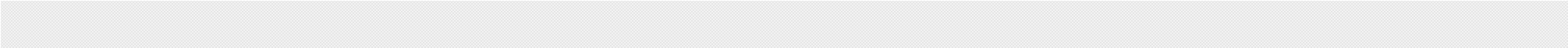 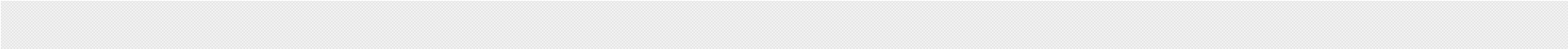 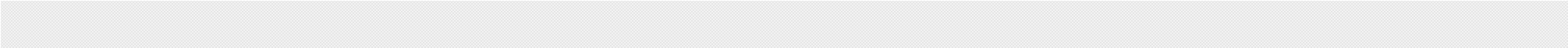 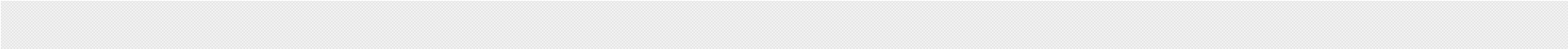 C o m p o s i z i o n e d e l N u c l e o F a m i l i a r e 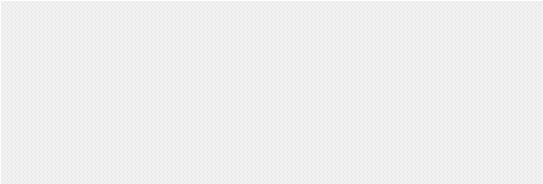 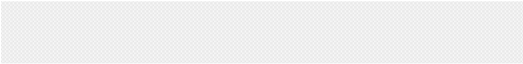 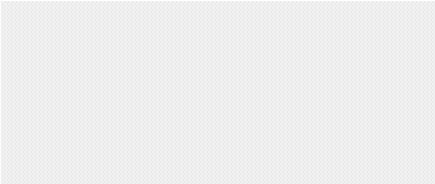 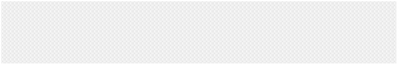 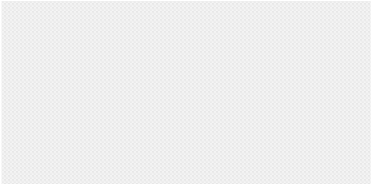 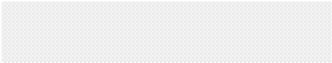 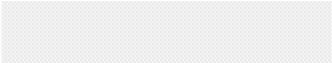 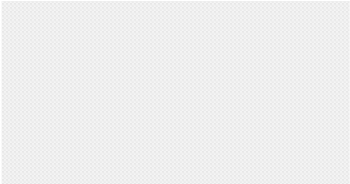 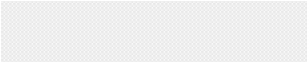 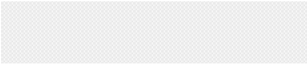 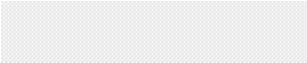 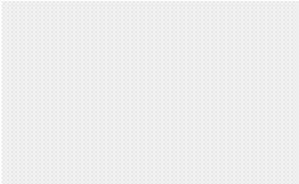 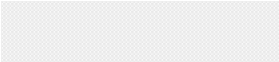 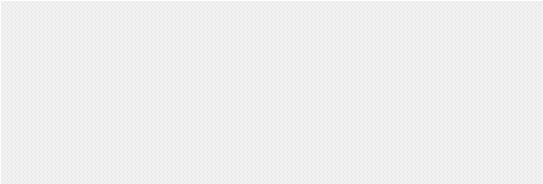 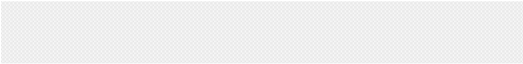 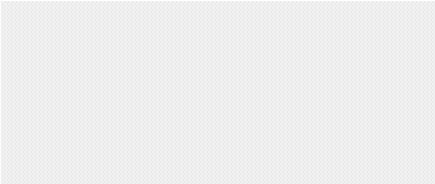 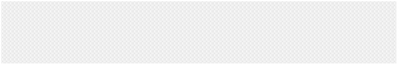 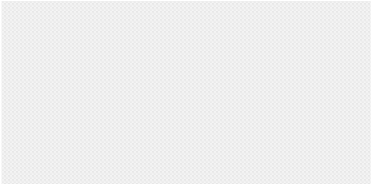 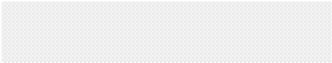 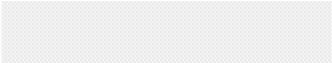 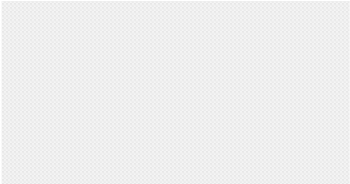 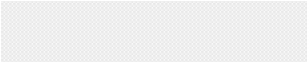 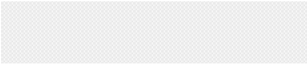 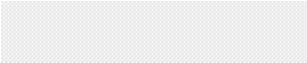 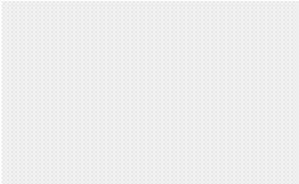 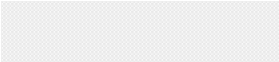 (*): Studente; Lavoratore/trice a tempo indeterminato; Lavoratore/trice a tempo determinato; Pensionato/a sociale; Pensionato/a; Disoccupato; Altro:__________________________________________________________________________ _____ Attuale situazione abitativa del candidato al progetto □ da solo               □ in famiglia               □ in Comunità               □ altro: ……………………………………… A t t u a l m e n t e   u s u f r u i s c e   d e i   s e g u e n t i   s e r v i z i : 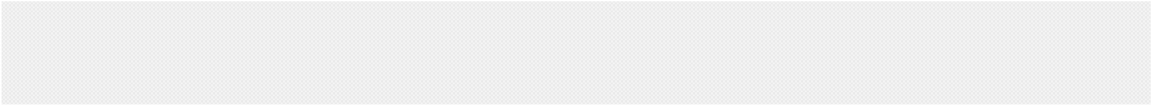 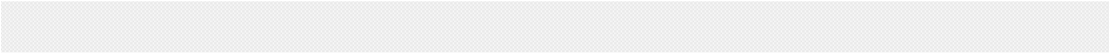 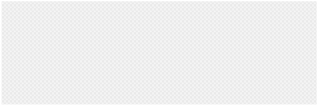 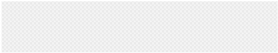 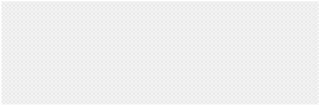 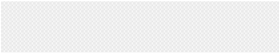 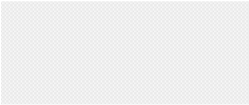 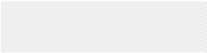 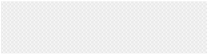 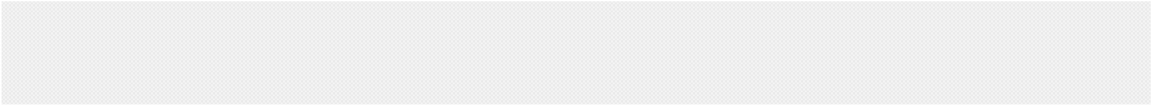 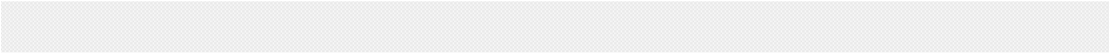 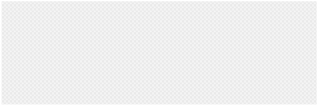 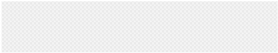 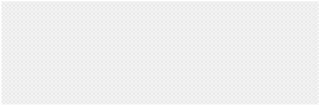 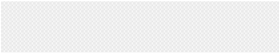 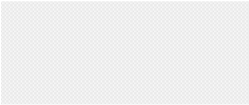 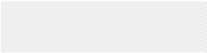 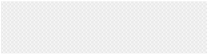 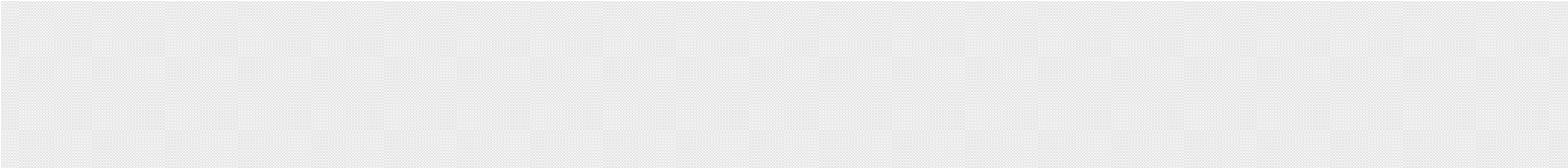 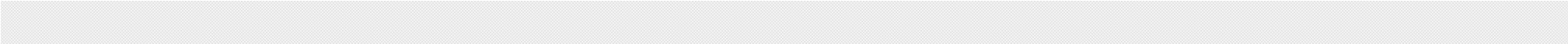 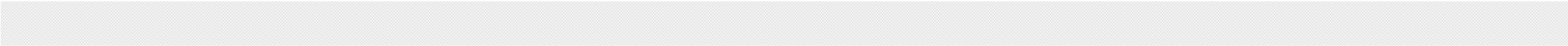 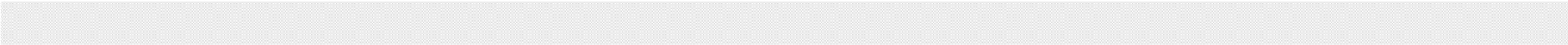 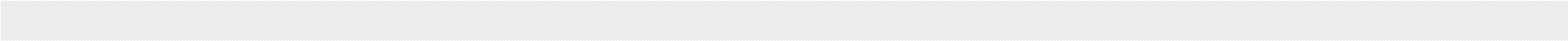 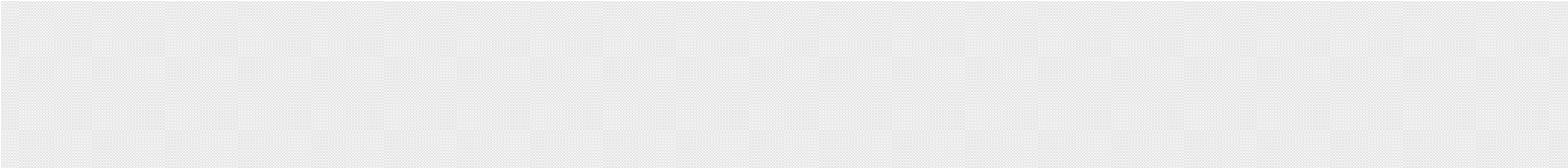 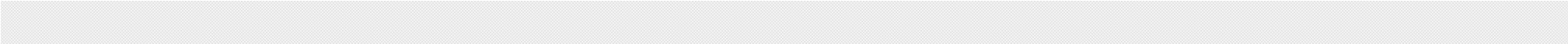 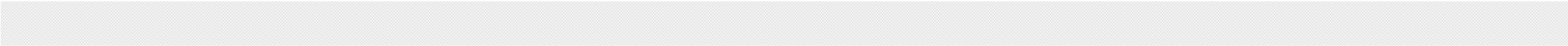 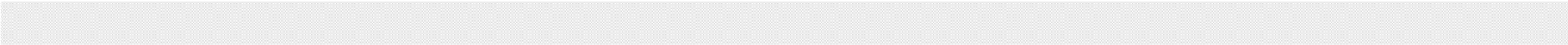 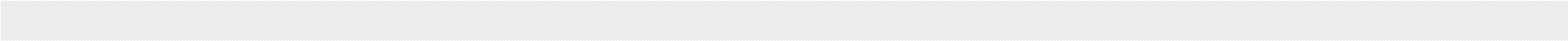 AREE DEI BISOGNIAREA AUTONOMIA PERSONALE ALZARSI DAL LETTO 	 USO DEL WC 	 LAVARSI IL VISO LAVARSI LE MANI 	 LAVARSI I CAPELLI E PETTINARSI  IGIENE INTIMA FARE IL BAGNO O DOCCIA 	 VESTIRSI O SPOGLIARSI 	 ASSISTENZA NOTTURNA SEMPLICI INTERVENTI SANITARI  GESTIONE CATETERE 	 GESTIONE DEGLI AUSILI CORICARSI 	 MANGIARE, BERE 	 ALTRO: _______________ AREA AUTONOMIA DOMESTICA PULIRE LA CASA 	 PREPARARE I PASTI 	 FARE LA SPESA GESTIRE LA PRESENZA DI OSPITI  ALTRO: ____________________ AREA AUTONOMIA SOCIO-LAVORATIVA  SPOSTARSI IN CARROZZINA FUORI 	                         GUIDA DEL MEZZO A DISPOSIZIONE DALL’ABITAZIONE 	  	 PARTECIPAZIONE ATTIVITA’ CULTURALI                    UTILIZZO DEI MEZZI PUBBLICI ACCESSIBILI 	  	 DISBRIGO DI PRATICHE BUROCRATICHE                 ATTIVITA’ RELATIVA AL TEMPO LIBERO  ASSISTENZA SCOLASTICA O UNIVERSITARIA           ASSISTENZA SUL POSTO DI LAVORO  ATTIVITA’ CULTURALI  ATTIVITA’ DI TEMPO LIBERO 	   ACCOMPAGNAMENTO FUORI CASA  VIAGGI 	 	  Il/la sottoscritto/a informato/a ai sensi dell’art. 13 del Reg. UE 679/2016 relativo al trattamento ed alla protezione dei dati personali, che i dati personali volontariamente forniti necessari per l’istruttoria della pratica sono trattati, anche facendo uso di elaboratori, al solo fine di consentire l’attività di valutazione e che gli stessi saranno utilizzate e comunicate anche all’ASL e alla Regione Abruzzo, per lo svolgimento delle fasi endoprocedimentali rientranti nella competenza degli stessi Enti. I suddetti dati non saranno trasferiti né in Stati membri dell’Unione Europea né in Paesi terzi non appartenenti all’Unione Europea. L’interessato potrà esercitare i diritti di cui al succitato Regolamento U.E. GDPR n° 679/2016 (Capo III). Il diritto di accesso dell’interessato alle informazioni sul trattamento dei dati personali che lo riguardano e altri diritti dell’interessato sono disciplinati dall’art. 15 all’art. 21 del Regolamento UE n° 679/2016.L’interessato può proporre una segnalazione o un reclamo, in materia del trattamento dei dati personali, all’autorità di controllo Garante Privacy. Si impegna a comunicare all’ECAD l‘eventuale ricovero del diretto interessato o eventuali variazioni della propria vita quotidiana e familiare rispetto alle condizioni presenti al momento della richiesta. Si impegna a dare comunicazione dell’eventuale beneficio della presente richiesta presso i canali comunicativi telematici in caso di percepimento di ulteriori benefici economici per le medesime finalità assistenziali (es. Home Care Premium, casellario dell’assistenza – SIUSS e SINA- ecc). Allega alla presente domanda: Indicatore della Situazione Economica Equivalente (ISEE socio-sanitario ai sensi dell’art. 6 DPCM 153/2013) in corso di validità; Certificazione ai sensi dell’art. 3, comma 3, della Legge n. 104/92 Certificazione di invalidità al 100% e indennità di accompagnamento; Fotocopia di un documento di identità, in corso di validità, del richiedente. Dichiara, in caso di ammissione al finanziamento, di non cumulare il beneficio mensile concesso con altre forme di contribuzione economica regionale e nazionale concessa per le medesime tipologia e finalita’ per la non autosufficienza con la riserva di optare per un solo beneficio. Consapevole delle responsabilità penali a cui può andare incontro ai sensi dell’art. 76 D.Lgs. 445/2000 in caso di dichiarazioni mendaci, formazione o uso di atti falsi, nonché della decadenza dai benefici eventualmente conseguenti alla presente dichiarazione ai sensi dell’art. 75 del suddetto D. Lgs.. M o d a l i t à d i p a g a m e n t o  BANCA: ________________________________________________ Agenzia: ____________________________________ Conto Corrente n°: ______________________________ intestato a: __________________________________________ Codice IBAN: ________________________________________________________________________________________ Conto Corrente Postale n°: ___________________________ intestato a: _____________________________________ C o n s e n s o a l t r a t t a m e n t o d e i d a t i p e r s o n a l i Il/la sottoscritto/a ________________________________________________________________________ ai sensi del D. Lgs. 20/06/2003 n. 196, autorizza il trattamento dei dati contenuti nella presente dichiarazione esclusivamente per l’assolvimento degli obblighi previsti e dai regolamenti comunali in materia. Firma _______________________________________________________ Consapevole delle responsabilità penali a cui può andare incontro, ai sensi dell’art. 76 DPR 445/200 in caso di dichiarazioni mendaci, nonché della decadenza dai benefici eventualmente conseguenti alla presente dichiarazione ai sensi dell’art. 75 del suddetto D. Lgs.; informato, ai sensi dell’art. 13 Reg. UE 679/2016, che i dati personali volontariamente forniti, propedeutici per l’Istruttoria della pratica, sono trattati, anche facendo uso di elaboratori, al solo fine di consentire l’attività di valutazione; I dati saranno utilizzati al fine di procedere alla definizione dei procedimenti amministrativi in corso e dei controlli previsti dalla legge. Si rende noto che le informazioni fornite dovranno essere utilizzate e comunicate anche all’ASL e alla Regione Abruzzo, per lo svolgimento delle fasi endoprocedimentali rientranti nella competenza degli stessi Enti. I suddetti dati non saranno trasferiti né in Stati membri dell’Unione Europea né in Paesi terzi non appartenenti all’Unione Europea. L’interessato potrà esercitare i diritti di cui al succitato Regolamento U.E. GDPR n° 679/2016 (Capo III). Il diritto di accesso dell’interessato alle informazioni sul trattamento dei dati personali che lo riguardano e altri diritti dell’interessato sono disciplinati dall’art. 15 all’art. 21 del Regolamento UE n° 679/2016. L’interessato può proporre una segnalazione o un reclamo, in materia del trattamento dei dati personali, all’autorità di controllo Garante Privacy.  Firma _______________________________________________________ DICHIARAZIONE DI CONSENSO: Consapevole delle modalità e finalità del trattamento, ai sensi degli artt. 81 e 82 del D. Lgs. N. 196/2003 e s.m.i., presto il consenso al trattamento dei dati personali, anche sensibili per le finalità di cui alla presente istanza. Data /______/______/__________/ Firma _______________________________________________________ □ Servizio assistenza Domiciliare - SAD □ Assistenza Infermieristica Domiciliare □ Assistenza Programmata Domiciliare  (ADP - Medico Curante) □ Sevizio di Aiuto alla Persona □ P.L.N.A. (specificare): □ Assegno di Cura e Assistenza □ Trasporto □ Buoni Servizio □ Disponibilità di obiettori di Coscienza/Volontariato □ Centro Diurno / Laboratorio □ Inserimento Lavorativo / Formativo □ Servizio Socio Assistenziale Scolastico e/o Socio Educativo Scolastico e/o Extra Scolastico □ Contributo SLA / Dipendenza Vitale □ Contributo per la Vita Indipendente (L.R. 57/2012)  □ prestazione servizio ai sensi dell’Home Care Premium (HCP) □ beneficio economico ai sensi dell’Home Care Premium (HCP) □ Contributo per il care-giver per l’assistenza familiare di minori affetti da malattie rare in età pediatrica □ Altro:  